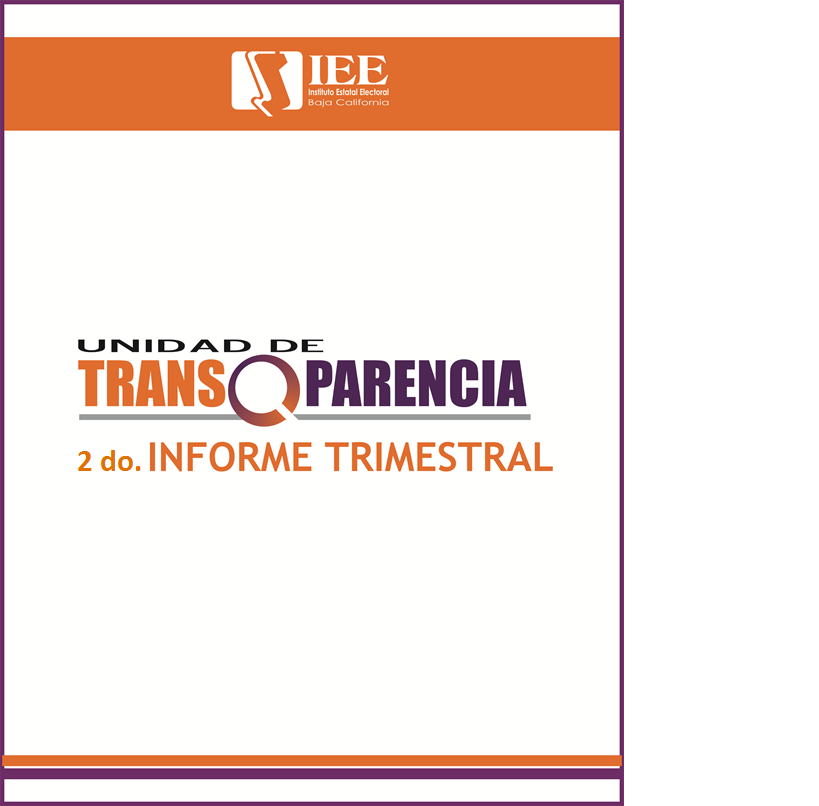 INTRODUCCIÓN El siguiente informe tiene como objetivo presentar las solicitudes de acceso a la información pública tramitadas en el Instituto Estatal Electoral de Baja California a través de la Unidad de Transparencia de los meses Abril a Junio del 2017.En este trabajo se encuentran detalladas y desglosadas las solicitudes haciendo un análisis sobre el contenido de las mismas, temas más solicitados, sentidos de las respuestas otorgadas por área y promedio de días para dar respuesta, entre otros. Por su parte, se considera un capítulo para los Recursos de Revisión en el cual se detalla la etapa procesal en que se encuentran o en su caso, el sentido de la resolución.SOLICITUDES DE ACCESO A LA INFORMACION PÚBLICAEn el segundo trimestre 2017, la Unidad de Transparencia recibió un total de 100 solicitudes de información, de las cuales 49 solicitudes fueron recibidas a través del portal del Instituto Estatal Electoral y 51 solicitudes fueron recibidas a través de la Plataforma Nacional de Transparencia. En el Anexo 1 se puede apreciar el listado de solicitudes recibidas.A) CLASIFICACIÓN DE SOLICITUDES TURNADAS POR ÁREAS ADMINISTRATIVAS DEL IEEBCDe las 100 solicitudes recibidas, 35 solicitudes fueron respondidas en forma directa por la Unidad de Transparencia debido a que la información solicitada ya se encontraba publicada en el portal de obligaciones de transparencia, 33 solicitudes fueron turnadas a la Coordinación Jurídica, 9 solicitudes a la Coordinación de Partidos Políticos y Financiamiento, 8 al Departamento de Administración, mientras que las áreas de Secretaría Ejecutiva, la Coordinación de Informática y Estadística Electoral y la Departamento de Procesos Electorales les fueron turnadas 3 solicitudes a cada una y 1 solicitud fue turnada a la Coordinación de Comunicación Social. Por su parte se presentaron 8 solicitudes que fueron turnadas a varias unidades administrativas, debido al contenido de las mismas. Las solicitudes fueron turnadas a las áreas competentes tal y como se plasma a continuación:B) TEMAS MÁS SOLICITADOSDe las 100 solicitudes recibidas en el segundo trimestre 2017 los 11 temas más solicitados por la ciudadanía fueron:Se inserta la siguiente gráfica para mayor claridad:De las solicitudes de información que se presentaron en  el trimestre, existen 5 solicitudes de información referentes al ejercicio del gasto público como  lo son: gastos referentes al personal del IEEBC y presupuesto del IEEBC. En la siguiente grafica se detalla esta información:C) SENTIDO DE LAS RESPUESTAS OTORGADAS POR LAS ÁREASEn lo que respecta al sentido de las respuestas a las solicitudes de información, a continuación se detallan:*Afirmativa: Se entrega la totalidad de información solicitada.*Notoria incompetencia: Información que no poseemos en ejercicio de las atribuciones conferidas por la Ley. *Afirmativa parcial: Se entrega parcialmente la información solicitada. *No presentada: En caso que se haya hecho algún requerimiento para aclarar el contenido de la solicitud y no se haya cumplido por parte del solicitante. D) PROMEDIO DE DÍAS HABILES PARA DAR RESPUESTAEn el segundo trimestre el promedio de días hábiles para dar respuesta a las solicitudes de información tramitadas fue de 4.7 días del Instituto Estatal Electoral de Baja California como sujeto obligado, sin embargo a continuación se plasman el promedio días hábiles para dar respuesta por área:E) CAPACITACIONESEl pasado 25 de mayo personal de la Unidad de Transparencia impartió capacitación denominada: “Taller de capacitación para brindar soporte técnico en la carga de formatos de la Plataforma Nacional de Transparencia”. Este taller fue impartido a personal del Departamento de Informática y Estadística Electoral para que estuvieran en condiciones de poder brindar soporte técnico y asesoría a las áreas del instituto en: la carga de los archivos al servidor, la creación de los hipervínculos que se insertan en los formatos de carga de información y la carga de estos formatos en la Plataforma Nacional de Transparencia.Posteriormente, el pasado 09 de junio se impartió el “Taller de capacitación en el uso de la Plataforma Nacional de Transparencia” a los enlaces de transparencia donde se trataron los siguientes temas:Inicio de sesion en la PNTAcuses de reciboMensajes de errorCarga de información por lotesCampos ocultos en los formatos y campos tablaCaracteres no aceptados en la PNTFormatos de fecha, números, direcciones de correo electrónico e hipervínculosProceso para insertar hipervínculos en los formatosF) RECURSOS DE REVISIÓNEn el segundo trimestre 2017 el Instituto Estatal Electoral recibió 1 recurso de revisión, mientras que 3 aún se encuentran en trámite, por su parte un expediente se resolvió en este trimestre sobreseyéndose el mismo, resultando un total de 5 recursos de revisión en trámite como a continuación se detalla:*Nota: únicamente se ha concluido el REV/023/2016. ANEXO 1LISTADO DE SOLICITUDES DE INFORMACIÓN CORRESPONDIENTESAL SEGUNDO TRIMESTRE 2017RECURSOSOLICITUDFECHA DE ADMISIONMOTIVO INTEPROSICION DEL RECURSO ESTATUSOBSERVACIONESAREA ADMINISTRATIVA QUE DIO RESPUESTA A LA SOLICITUD RECURRIDAREV/215/20160025131715 DE JUNIO DE 2017La información que entrego el sujeto obligado Instituto Estatal Electoral y Partido Acción Nacional está incompleta.VISTA AL RECURRENTE DE LA CONTESTACIÓNEn espera de que se dicte resolución.Coordinación de Partidos Políticos y Financiamiento.REV/015/20160018181615 DE SEPTIEMBRE DE 2016La información que se entregó está incompleta o no corresponde con la solicitudCUMPLIMIENTO DE LA RESOLUCIÓNEn espera de que se confirme el cumplimiento y se ordene el archivo del expedienteUnidad de TransparenciaREV/076/20170008261715 DE MARZO DE 2017Falta de archivo adjunto en la Plataforma Nacional de Transparencia.CONCLUIDOEl ITAIP ordenóSOBRESEER el Recurso de Revisión.Departamento de AdministraciónREV/091/20160012511717 DE MARZO DE 2016Respuesta no coincide con la información solicitadaRESOLUCIÓNSe ordena modificar la respuestaUnidad de TransparenciaREV/049/20160019331613 DE OCTUBRE DE 2016El solicitante consideró incompleta la información proporcionada.CUMPLIMIENTO DE LA RESOLUCIÓNEn espera de que se confirme el cumplimiento y se ordene el archivo del expedienteDepartamento de Administración#FECHA DE RECEPCIÓN INFORMACIÓN SOLICITADA SENTIDO DE LA RESPUESTA ÁREA RESPONSABLE DE LA INFORMACIÓN 9101 de abrilPido el documento que contenga nada mas la información por cada servidor público integrante del actual comité de transparencia, donde se observe lo proyectado pagarles derivado de su relación laboral con el IEEBC, esto de forma mensual por todo el ejercicio 2017 para cubrir las remunieraciones, esto con desgloce de sus percepciones ordinarias, así como también las erogaciones de carácter fiscal y de sugiridad social inherentes a las propias remuneraciones AfirmativaDepartamento de Administración9202 de abril Solicito la relación de servidores públicos y funcionarios que recibieron finiquito en el ehercicio fiscal 2015, 2016 y 2017 o cualquier pago por separacion de su cargo de esa Institucion, asi como el monto recibido. Solicito informes de auditoria de los ejercicios 2015 y 2016. Solicito el gasto total destinado a viajes u viaticos, por cada consejero electoral por el año 2015 y 2016. Solicito curriculum vitae de todos los asesores de los consejeros electorales. solicito el monto total destinado para cambio de oficinas. solicito copia de facturas por concepto de alimentación, pago a restaurantesAfirmativaVarias Unidades Administrativas9304 de abrilFecha cuando el IEE ordenó suspender las precampañas que electorales de Gobernador y municipes y dice que todavia se puede hacer proselitismo, al interior de los partidos, los que aspiran a ser candidatos a diputados locales. Fecha exacta del día en que arrancaron campaña en el 2007. Fecha de cuando se realizó el debate de alcaldes en Rosarito, en junio de 2007, en Hotel Las Rocas. AfirmativaVarias Unidades Administrativas9405 de abrilResultados de la elección de gobernador del año 1993 a nivel sección y casilla. Lo anterior en formato Excel.AfirmativaUnidad de Transparencia9506 de abrilPor medio de la presente quisiera solicitar la información de que Financiamiento público recubió el partido de la Revolución Democrática por parte del Instituto Local en los años 1996, 1997, 1998 y 1999.AfirmativaCoordinación de Prerrogativas y Partidos Políticos9611 de abrilBuenos dias:
Me puede proporcionar información acerca de los programas que descansan en las siguientes Dependencias:
Instituto Estatal Electoral de Baja California
Sistema Educativo Estatal BCNo interpuestaSecretaría Ejecutiva9718 de abril¿Cuántas solicitudes de información recibieron a lo largo de su último informe? 
Con base a dichas solicitudes, ¿qué es de lo que más pregunta la gente? o, mejor dicho, ¿cuáles son los tres temas de información  que más son solicitados en su instituto?.AfirmativaUnidad de Transparencia9818 de abrilNecesito saber cual es el procedimiento para reportar ante la FEPADE el robo o extravío de mi credencial de electorNotoria IncompetenciaUnidad de Transparencia9918 de abril 1.            Número de secciones y casillas que se consideraron en los 3 últimos procesos electorales para elegir Gobernador en el Estado de Baja California  ( 2013, 2007, 2001 ).
2.            Número total de votos y lista nominal de los 3 últimos procesos electorales para elegir Gobernador en el Estado de Baja California ( 2013, 2007, 2001 ); desglosando los votos por partido político, incluyendo candidatos independientes y no registrados, así como votos nulos. Esta información solicito se entregue en formato Excel y desglosada por distrito, municipio, secciones y casillas.
3.            Número de secciones y casillas que se consideraron en los 3 últimos procesos electorales para elegir Diputados locales y Ayuntamientos en el Estado de Baja California (2016, 2013, 2010).
4.            Número total de votos y lista nominal de los 3 últimos procesos electorales para elegir Diputados Locales y Ayuntamientos en el Estado de Baja California (2016, 2013, 2010); desglosando los votos por partido político, incluyendo candidatos independientes y no registrados, así como votos nulos. Esta información solicito se entregue en formato Excel y desglosada por distrito, municipio, secciones y casillas.AfirmativaCoordinación de Informática y Estadística Electoral10020 de abril Solicito Información respecto a la redistritación 2017, para las elecciones 2018 en el estado de Baja California Notoria IncompetenciaUnidad de Transparencia10121 de abril En relación al correo que antecede, agradeceré de nueva cuenta su valioso apoyo para que de manera complementaria al punto 3 y 4 de mi escrito de solicitud de información, se indique el número de casillas y secciones que se consideraron en los últimos 3 procesos electorales de Baja California, para elegir Gobernador, Diputados Locales y Ayuntamientos.. AfirmativaCoordinación de Informática y Estadística Electoral10224 de abrilHola que tal, estoy buscando la Ley Federal de Consulta Popular, no la encontre en el apartado de transparencia. GraciasAfirmativaUnidad de Transparencia10325 de abril Quiero saber por favor cuales son los requisitos para ser candidato independiente para los diferentes cargos públicos en el estadoAfirmativaCoordinación de Prerrogativas y Partidos Políticos10425 de abril 
1.Pido el documento generado por su comité de transparencia donde se instituye el monto legal para cobrar las cuotas de acceso en materia de acceso a la información

2.Pido fecha y numero de las solicitudes de acceso a la información y respondidas por ustedes, de áquellas solicitudes donde cobraron cuotas de acceso a la información, por el periodo del 5 de mayo de 2015 al 21 de abril de 2017.

3.Versión pública de cada recibo de pago cobrado derivado de cuotas de acceso a la información por el periodo del 5 de mayo de 2015 al 21 de abril de 2017.

4.Nombre completo y puesto del servidor público como autoridad competente del cobro de cuotas de acceso a la información pública.

5.El documento normativo legal interno del IEEBC donde se observe que los montos que establecieron por cuotas de acceso a la información, consideran la disposición establecida en el artículo 141 de la Ley General de Transparencia 'cuotas no mayores a la Ley Federal de Archivos.

6.Monto actual y descripción que cobran por cada una de las cuotas de acceso a la información que cobra el IEEBC

7.Nombre de la autoridad competente para instituir cuotas de acceso a la información en el IEEBC AfirmativaUnidad de Transparencia10525 de abril por este conducto solicito se me informe si el ACUERDO DEL CONSEJO GENERAL DEL INSTITUTO NACIONAL ELECTORAL, POR EL QUE SE APRUEBA LA DEMARCACIÓN TERRITORIAL DE LOS DISTRITOS ELECTORALES UNINOMINALES EN QUE SE DIVIDE EL ESTADO DE BAJA CALIFORNIA Y SUS RESPECTIVAS CABECERAS DISTRITALES, ACUERDO CONOCIDO COMO INE/CG402/2015, se encuentra vigente para el estado de Baja California.AfirmativaVarias Unidades Administrativas10625 de abril Donde puedo consultar los requisitos para la creacion de un partido políticoAfirmativaCoordinación de Prerrogativas y Partidos Políticos10725 de abril 1.- ¿Cuántas manifestaciones de intención o pre-registros de aspirantes a candidatos independientes se han presentado por tipo de elección, esto es, de gobernador, diputados y munícipes?
 
2.- De dichas manifestaciones de intención o pre-registros, ¿cuántos obtuvieron su registro como candidatos independientes y para que cargos?
 
3.- ¿Cuántas manifestaciones de intención o pre-registros de aspirantes a candidatos independientes fueron desestimadas, es decir, no obtuvieron su registro por no superar la revisión del porcentaje de apoyo requerido legalmente para ser registradas?
 
 
4.- ¿Cuál fue la votación recibida por cada candidato independiente y que posición ocupó en los resultados electorales de la elección de que se trate respecto al conjunto de contendientes?AfirmativaVarias Unidades Administrativas10825 de abril 1.Pido el documento donde se observe el fundamento en Ley de Transparencia vigente, sea el artículo, inciso, párrafo donde se le otorga facultad o atribución alguna para que el IEEBC emita un reglamento de transparencia.

2.Pido documento que contenga el nombre y/o descripción de todo el marco normativo en materia de transparencia, acceso a la información y de protección de datos personales aplicable al IEEBC. (EN FORMATO DE DATOS ABIERTOS)

3.Pido la base y el fundamento en la Ley de Transparencia vigente en Baja Califormonia que de sustento legal al reglamento vigente de transparencia emitido por el IEEBC

4.Nombre completo, puesto y descripción de la unidad administrativa de adscripción del servidor público responsable de la autorización del reglamento de transparencia vigente emitido por el IEEBC.AfirmativaUnidad de Transparencia10926 de abril1.Pido los documentos que contengan los nombramientos de sus servidores públicos otorgados por el titular del sujeto obligado IEEBC donde se nombra a cada uno de los responsables del actual Comité de Transparencia.

2.Pido al responsable; sea administrativo o a quien corresponda, la documentación que obre en archivos hasta el 25 de abril de 2017, donde se observe que el titular del IEEBC otorgó los nombramientos a los integrantes del actual Comité de Transparencia.AfirmativaUnidad de Transparencia11027 de abril Requeiro al Titular de la Unidad de Transparecnia el fundamento legal utilizado donde se observe que cuenta con la facultad o atribución para nombrar al Secretario Técnico del Comité de TransparenciaAfirmativaUnidad de Transparencia11128 de abril1.Requiero del titular de la unidad de transparencia la información correspondiente donde se observe en la Ley de Transparencia estatal vigente, la facultad o atribución para que la unidad de transparencia nombre a algún integrante del Comité de Transparencia. 
2.Requiero del titular de la unidad de transparencia la información correspondiente donde se observe en la Ley de Transparencia estatal vigente, cada una de las facultades o atribuciones con que cuenta la unidad de transparencia.
Nota aclaratoria: No es de mi interés conocer las funciones de la unidad de transparencia.AfirmativaUnidad de Transparencia11228 de abrilSolicito de éste sujeto obligado, la fecha de la publicación en el periódico oficial de Baja California de su reglamento interior vigente.AfirmativaCoordinación Jurídica11302 de mayoEh buscado la cartografía reciente y modificada del Distrito 2 Federal; pero no la encuentro; no se si me la pudieran facilitar por medio electronico; o brindarme alguna referencia de donde localizar el archivoAfirmativaUnidad de Transparencia11402 de mayoQuiero conocer que empresas o personas entregaron apoyo ecónomico o en especie a la campaña de Francisco Vega de Lamadrid, cuando fue candidato a la gubernatura. Agregar los montos otorgados.AfirmativaCoordinación de Prerrogativas y Partidos Políticos11502 de mayoQuiero concoer que empresas, personas, negocios o particulares, apoyaron económicamente o en especie al enotnces candidato Gustavo Sánchez Vázquez, Agregar montos o tipo de apoyosNotoria IncompetenciaUnidad de Transparencia11602 de mayoMe gustaría concoer cuando son las proximas elecciones municipales en Ensenada Baja California, y cual es la fecha limite para inscribir un candidato independiente asi como cuantas firmas requiere para su inscripción  AfirmativaCoordinación de Prerrogativas y Partidos Políticos11703 de mayoInformación sobre misión y visión de la instituciónAfirmativaSecretaría Ejecutiva11804 de mayoMe quiero informar respecto a las propuestas de los que en su momento fueron candidatos a la Presidencia municipal de Tijuana y el Gobierno de Baja California. 
Hablando más en concreto, las propuestas hechas por parte de Juan Manuel Gastelum y Francisco Vega en el momento de sus candidaturas.
Muchas gracias por su atención, espero su respuesta.AfirmativaVarias Unidades Administrativas11904 de mayoDirección del partido político morena en MexicaliAfirmativaUnidad de Transparencia12008 de mayo   Por este medio solicito a Usted, no sin antes enviarle un cordial saludo, una constancia  donde se acredite mi desempeño laboral en el proceso electoral 2007 de esta institucion, ejerciendo la funcion de COORDINADORA TECNICO ESTATAL DE CASILLAS DEL DEPARTAMENTO DE ORGANIZACION ELECTORAL CON NUMERO DE EMPLEADO 2397. Informacion que puede ser corroborada en la memoria tecnica del proceso electoral 2007 en la plantilla de personal eventual del Instituto Electoral, pagina 70 del portal. AfirmativaDepartamento de Administración12108 de mayo1.Nombre de la Autoridad competente para emitir disposiciones normativas relacionadas con la designación de responsables a integrar el Comité de Transparencia del IEEBC

2.Plazo y fundamento legal para designar a los responsables del Comité de Transparencia del IEEBC.
3.Nombre completo del instrumento normativo utilizado por el IEEBC para designar a los responsables del Comité de Transparencia del IEEBC
4.Pido a cada servidor público del actual Comité de Transparencia el documento donde se observe que el titular del IEEBC lo designa para ser integrante del comité antes descrito.AfirmativaUnidad de Transparencia12208 de mayoListado de redistritación secciones en el estado por municipio actual mayo 2017AfirmativaUnidad de Transparencia12309 de mayoBuenos días, estoy solicitando la información de las suplencias que ha tenido ese Estado de Baja California en Diputados, Presidencias Municipales y regidores, si fuera tan amable en decirme en lo que va de este último periodo elecyoral. GraciasAfirmativaCoordinación de Prerrogativas y Partidos Políticos12415 de mayo1) Lista actualizada de los Consejeros Políticos Estatales registrados por el partido político Partido Revolucionario Institucional, ante el Instituto Estatal Electoral de Baja California.
2) Lista Actualizada de los Consejeros Políticos Municipales registrados por el partido político Partido Revolucionario Institucional en las ciudades de Mexicali, Tecate, Tijuana, Ensenada y Rosarito, ante el Instituto Estatal Electoral de Baja CaliforniaAfirmativaCoordinación de Prerrogativas y Partidos Políticos12515 de mayoEstoy buscando un reporte desglozado de los gastos del partido MORENA en Baja California en el año 2017, especificamente los $17,677,164.39 pesos mexicanos asignados por el IEEBC para el "sostenimiento de Actividades Ordinarias Permanentes" y $530,314.93 pesos mexicanos asignados para "actividades específicas como entidades de interés público".
Busco entender como y cuando se utilizaron estos recursos públicos.
Agradeciendo de antemano su atención, quedo en espera de su respuesta.Notoria IncompetenciaUnidad de Transparencia12617 de mayoPor medio de la presente solicito de la manera más atenta:
Listas desagregadas por sexo con los nombres de las candidatas y candidatos ganadores en las elecciones a las presidencias municipales en cada una de las elecciones que se hayan desarrollado en el periodo de 2005 a 2017. La lista debe incluir el nombre del municipio donde se obtuvo la victoria y el partido político que las postuló.
 Especialmente me interesa la cifra y nombres de las mujeres electas al cargo de presidencia municipal, el municipio que ganaron, el partido que las postuló y la fecha del triunfo.AfirmativaUnidad de Transparencia12717 de mayoPor medio de la presente solicitamos de la manera mas atenta la siguiente informacionrelativa a los ingresos que perciben los partidos políticos para campañas electorales y los mismos ingresos que percibe el Instituto Electoral para cubrir dichas campañas, expresando de la siguiente manera la solicitud:
“Solicito la siguiente información:
a)    ¿Cuál es el ingreso que percibe cada partido político para sus campañas?
b)    ¿Cuál es el ingreso que percibe el Instituto y cuanto se gasta el mismo en las actividades electorales?”
  
Creemos que es necesario conocer esta informacion, ya que no la encontramos en el portal y la necesitamos para un ejercio escolar.AfirmativaUnidad de Transparencia12822 de mayoMapa del Distrito Electoral que corresponde al Municipio de Tecate conforme a la nueva redistritación AfirmativaUnidad de Transparencia12922 de mayoCual es el numero total de personas que  laboran en su institución , cuanto personal es jurídico, cuanto administrativo cuanto personal es de apoyo cuanto personal de limpieza secretarias etc.AfirmativaDepartamento de Administración13025 de mayoSolicito la informacion actualizada 2017 de la redistritacion del estado de baja california. En un listado y su cartografia. Dividida por distrito y sus secciones electorales.
*solicito la informacion actualizada de todas las preparatoriaa privadas y publicas en playas de rosarito. En un listado y su señalizacion en su cartografiaNotoria IncompetenciaUnidad de Transparencia13125 de mayoinformación sobre acuerdos del consejo que han sido impugnados y las demandas al institutoAfirmativaCoordinación Jurídica13225 de mayoinformación sobre acuerdos del consejo que han sido impugnados y las demandas al institutoAfirmativaCoordinación Jurídica13325 de mayoinformación sobre acuerdos del consejo que han sido impugnados y las demandas al institutoAfirmativaCoordinación Jurídica13425 de mayoinformación sobre acuerdos del consejo que han sido impugnados y las demandas al institutoAfirmativaCoordinación Jurídica13525 de mayoinformación sobre acuerdos del consejo que han sido impugnados y las demandas al institutoAfirmativaCoordinación Jurídica13625 de mayoinformación sobre acuerdos del consejo que han sido impugnados y las demandas al institutoAfirmativaCoordinación Jurídica13725 de mayoinformación sobre acuerdos del consejo que han sido impugnados y las demandas al institutoAfirmativaCoordinación Jurídica13825 de mayoinformación sobre acuerdos del consejo que han sido impugnados y las demandas al institutoAfirmativaCoordinación Jurídica13925 de mayoinformación sobre acuerdos del consejo que han sido impugnados y las demandas al institutoAfirmativaCoordinación Jurídica14025 de mayoinformación sobre acuerdos del consejo que han sido impugnados y las demandas al institutoAfirmativaCoordinación Jurídica14125 de mayoinformación sobre acuerdos del consejo que han sido impugnados y las demandas al institutoAfirmativaCoordinación Jurídica14225 de mayoinformación sobre acuerdos del consejo que han sido impugnados y las demandas al institutoAfirmativaCoordinación Jurídica14325 de mayoinformación sobre acuerdos del consejo que han sido impugnados y las demandas al institutoAfirmativaCoordinación Jurídica14425 de mayoinformación sobre acuerdos del consejo que han sido impugnados y las demandas al institutoAfirmativaCoordinación Jurídica14525 de mayoinformación sobre acuerdos del consejo que han sido impugnados y las demandas al institutoAfirmativaCoordinación Jurídica14625 de mayoinformación sobre acuerdos del consejo que han sido impugnados y las demandas al institutoAfirmativaCoordinación Jurídica14725 de mayoinformación sobre acuerdos del consejo que han sido impugnados y las demandas al institutoAfirmativaCoordinación Jurídica14825 de mayoinformación sobre acuerdos del consejo que han sido impugnados y las demandas al institutoAfirmativaCoordinación Jurídica14925 de mayoinformación sobre acuerdos del consejo que han sido impugnados y las demandas al institutoAfirmativaCoordinación Jurídica15025 de mayoinformación sobre acuerdos del consejo que han sido impugnados y las demandas al institutoAfirmativaCoordinación Jurídica15125 de mayoinformación sobre acuerdos del consejo que han sido impugnados y las demandas al institutoAfirmativaCoordinación Jurídica15225 de mayoinformación sobre acuerdos del consejo que han sido impugnados y las demandas al institutoAfirmativaCoordinación Jurídica15325 de mayoinformación sobre acuerdos del consejo que han sido impugnados y las demandas al institutoAfirmativaCoordinación Jurídica15425 de mayoinformación sobre acuerdos del consejo que han sido impugnados y las demandas al institutoAfirmativaCoordinación Jurídica15525 de mayoinformación sobre acuerdos del consejo que han sido impugnados y las demandas al institutoAfirmativaCoordinación Jurídica15625 de mayoinformación sobre acuerdos del consejo que han sido impugnados y las demandas al institutoAfirmativaCoordinación Jurídica15725 de mayoinformación sobre acuerdos del consejo que han sido impugnados y las demandas al institutoAfirmativaCoordinación Jurídica15825 de mayoinformación sobre acuerdos del consejo que han sido impugnados y las demandas al institutoAfirmativaCoordinación Jurídica15925 de mayoinformación sobre acuerdos del consejo que han sido impugnados y las demandas al institutoAfirmativaCoordinación Jurídica16025 de mayoinformación sobre acuerdos del consejo que han sido impugnados y las demandas al institutoAfirmativaCoordinación Jurídica16125 de mayoinformación sobre acuerdos del consejo que han sido impugnados y las demandas al institutoAfirmativaCoordinación Jurídica16225 de mayoinformación sobre acuerdos del consejo que han sido impugnados y las demandas al institutoAfirmativaCoordinación Jurídica16325 de mayoQuisiera accesar a la nueva distritación, a la cartografía ¿Podrán proporcionarme los archivos en PDF de los nuevos distritos en el Estado?Notoria IncompetenciaUnidad de Transparencia16429 de mayoBuenos días, me es necesario el formato para solictar las firmas de la ciudadania para un PLEBISCITO MUNICIPAL.AfirmativaVarias Unidades Administrativas16501 de junio Buenas tardes, asisti el dia jueves a CEART, soy de universidad Vizcaya, me dijeron me harian llegar mi constancia via correo pero hasta ahora no la recibo y me es importante tenerla, favor de explicarme.AfirmativaVarias Unidades Administrativas16601 de junio Cuál es el dato correcto del padrón electoral y lista nominal utilizado para las elecciones 2016. 
Revisando los datos que tienen con fecha de corte 31 de Marzo y 31 de Julio ninguno correspoden a la suma total de las listas nominales descritas en los computos finales de los municipios.
 
SEGÚN DATOS RECABADOS EN EL PORTAL www.ieebc.mxNotoria IncompetenciaUnidad de Transparencia16702 de junioCon la finalidad de ingresar mi Curriculum Vitae en la vía correcta, estoy interesada en saber las vacantes de la Rama Administrativa que tenga o en su momento pudiera tener el IEE en Baja California preferentemente en la localidad de la ciudad de Mexicali.AfirmativaDepartamento de Administración16805 de junioSE SOLICITAN LOS COMPROMISIOS DE CAMPAÑA INSCRITOS ANTE ESE INSTITULO ELECTORAL POR LOS CANDIDATOS A DIPUTADOS POR LA XXII LEGISLATURA Y QUE HOY INTEGRAN EL CONGRESO DEL ESTADOAfirmativaCoordinación de Prerrogativas y Partidos Políticos16905 de junioPRESUPUESTOS DEL IEEBC de 2016 y 2017 según clasificacion por objeto de gasto, programa presupuestario y unidad ejecutora de gasto.
Nombre de la partida, a que programa corresponde y la unidad que ejecuta el financiamiento public que se entrega a los partidos politicos para sus actividades ordinarias y gastos de campaña así como las de candidaturas independientesAfirmativaDepartamento de Administración17006 de junioSolicito se me informe si ha sido sancionado o multado, así mismo si fue sancionado se me informe la causa o razonamiento por el cual se le sanciono, monto por el cual fue sancionado y las copias del dictamen así como el acuerdo general del consejo general del Instituto Nacional Electoral, del Partido Revolucionario Institucional (PRI) en el estado de baja california en el ejercicio 2015 y 2016Afirmativa ParcialVarias Unidades Administrativas17107 de junioMe es grato saludarle, y al mismo tiempo me permito solicitar su colaboración a efecto de que me pueda informar si en ese órgano administrativo electoral cuentan con un Protocolo para Prevenir, Atender y Sancionar el Hostigamiento y Acoso Sexual y Laboral, o algún documento similarAfirmativaSecretaría Ejecutiva17209 de junioRequiero información sobre cuáles son las prerrogativas y/o salario y/o apoyo económico o en especie y/o asignación de recurso de cualquier tipo que se les otorga a los representantes de los partidos políticos registrados ante el instituto estatal electoral de Baja California tanto como a los representantes propietarios como a los suplentes AfirmativaDepartamento de Administración17309 de junio1. Se solicita información de Diputados de Mayoría Relativa: Número de curules, Nombre del ganador en elecciones locales, Partido o coalición que representa. 
2. Se solicita información de Ayuntamientos: Número de cargos, Nombre del cargo, nombre del ganador en elecciones locales, partido o coalición que representa.AfirmativaUnidad de Transparencia17413 de junioBuenas tardes.  
Por medio del presente solicitó de la manera más atenta la nómina y plantilla de Personal del Comité Directivo Estatal del Partido encuentro social en Baja California. Notoria IncompetenciaUnidad de Transparencia17519 de junio1.- Copia de la Constancia de Mayoria del Sindico procurador del Municipio de Ensenada, Baja California el C. IVAN ALONSO BARBOSA OCHOA. de la Administración 2013 - 2016.AfirmativaCoordinación de Prerrogativas y Partidos Políticos17622 de junioSOLICITO ATENTAMENTE LA RELACION DE BOLETOS DE AVION Y PASAJES QUE CONTENGA DESTINO, SERVIDOR PUBLICO BENEFICIADO, COSTOS, ADQUIRIDOS POR EL INSTITUTO ESTATAL ELECTORAL A PARTIR DE LA FECHA DE CONFORMACION DEL CONSEJO GENERAL VIGENTE A LA FECHA DE PRESENTACION DE LA PRESENTE SOLICITUDAfirmativaDepartamento de Administración17726 de junioSE SOLICITA ATENTAMENTE LA INFORMACION REFERENTE A LA ADQUISICION DE BOLETOS DE AVION Y/O PASAJES ADQUIRIDOS POR  INSTITUTO ESTATAL ELECTORAL, SU COSTO Y DESGLOSE DE BENEFICIARIOS ES DECIR LAS PERSONAS QUE VIAJARON CON LA ADQUISICION DE ESOS BOLETOS.
 SOLICITUD INFORMACION QUE SE REQUIERE DE LA FECHA EN QUE FUE INTEGRADO EL CONSEJO GENERAL VIGENTE A LA FECHA DE PRESENTACION DE LA PRESENTE SOLICITUD... DE ANTEMANO POR SU ATENCION GRACIASAfirmativaDepartamento de Administración17826 de junioSolicito atentamente, las cifras estadísticas de la lista nominal de cada elección por Sección Electoral y Casilla, en formato de Excel de los años 1998, 2001 y 2004.
Cabe señalar que la información solicitada no se encuentra en la página web del IEE BAJA CALIFORNIA, de acuerdo al nivel de detalle requerido.  AfirmativaCoordinación de Informática y Estadística Electoral17927 de junio Buenas tardes, no tuve oportunidad de entrar al "chat cnectate" en el horario establecido, sin embargo me interesa la información que se toco hoy en dicho chat, ¿será posible que pueda consultarlo en otro sitio?”AfirmativaCoordinación de Comunicación Social18028 de junio Con el fin de tener actualizado el directorio, deseariamos las fechas de los onomásticos de los señores consejeros.AfirmativaUnidad de Transparencia18129 de junioPor medio de la presente solicito en formato digital los informes de pre-campaña y campaña  recibidos por su Instituto mediante el área correspondiente de TODOS los candidatos registrados por el Partido Encuentro Social de 2014 a la fecha de la presente solicitud. 
Me refiero a los candidatos para elecciones locales y federales de todos los cargos a elección que corresponda.
Dicho Instituto o en su caso el área correspondiente debió emitir un dictamen, resolución y/o documento sobre dichos informes, mismo que también requiero de forma digital.
Es preciso aclarar que requiero los informes y dictámenes con todos los anexos recibidos y/o emitidos que formen parte del mismo.
No omito mencionar que dicha documentación también fue solicitada al partido Encuentro Social pero quiero corroborar que sea la misma que ustedes recibieron y en su caso dictaminaron.Notoria IncompetenciaUnidad de Transparencia18229 de junioPor medio de la presente solicito en formato digital los informes de pre-campaña y campaña  recibidos por su Instituto mediante el área correspondiente de TODOS los candidatos registrados por el Partido Encuentro Social de 2014 a la fecha de la presente solicitud. 
Me refiero a los candidatos para elecciones locales y federales de todos los cargos a elección que corresponda.
Dicho Instituto o en su caso el área correspondiente debió emitir un dictamen, resolución y/o documento sobre dichos informes, mismo que también requiero de forma digital.
Es preciso aclarar que requiero los informes y dictámenes con todos los anexos recibidos y/o emitidos que formen parte del mismo.
No omito mencionar que dicha documentación también fue solicitada al partido Encuentro Social pero quiero corroborar que sea la misma que ustedes recibieron y en su caso dictaminaron.Notoria IncompetenciaUnidad de Transparencia18329 de junioPor medio de la presente solicito en formato digital los informes de pre-campaña y campaña  recibidos por su Instituto mediante el área correspondiente de TODOS los candidatos registrados por el Partido Encuentro Social de 2014 a la fecha de la presente solicitud. 
Me refiero a los candidatos para elecciones locales y federales de todos los cargos a elección que corresponda.
Dicho Instituto o en su caso el área correspondiente debió emitir un dictamen, resolución y/o documento sobre dichos informes, mismo que también requiero de forma digital.
Es preciso aclarar que requiero los informes y dictámenes con todos los anexos recibidos y/o emitidos que formen parte del mismo.
No omito mencionar que dicha documentación también fue solicitada al partido Encuentro Social pero quiero corroborar que sea la misma que ustedes recibieron y en su caso dictaminaron.Notoria IncompetenciaUnidad de Transparencia18429 de junioPor medio de la presente solicito en formato digital los informes de pre-campaña y campaña  recibidos por su Instituto mediante el área correspondiente de TODOS los candidatos registrados por el Partido Encuentro Social de 2014 a la fecha de la presente solicitud. 
Me refiero a los candidatos para elecciones locales y federales de todos los cargos a elección que corresponda.
Dicho Instituto o en su caso el área correspondiente debió emitir un dictamen, resolución y/o documento sobre dichos informes, mismo que también requiero de forma digital.
Es preciso aclarar que requiero los informes y dictámenes con todos los anexos recibidos y/o emitidos que formen parte del mismo.
No omito mencionar que dicha documentación también fue solicitada al partido Encuentro Social pero quiero corroborar que sea la misma que ustedes recibieron y en su caso dictaminaron.Notoria IncompetenciaUnidad de Transparencia18529 de junioPor medio de la presente solicito en formato digital los informes de pre-campaña y campaña  recibidos por su Instituto mediante el área correspondiente de TODOS los candidatos registrados por el Partido Encuentro Social de 2014 a la fecha de la presente solicitud. 
Me refiero a los candidatos para elecciones locales y federales de todos los cargos a elección que corresponda.
Dicho Instituto o en su caso el área correspondiente debió emitir un dictamen, resolución y/o documento sobre dichos informes, mismo que también requiero de forma digital.
Es preciso aclarar que requiero los informes y dictámenes con todos los anexos recibidos y/o emitidos que formen parte del mismo.
No omito mencionar que dicha documentación también fue solicitada al partido Encuentro Social pero quiero corroborar que sea la misma que ustedes recibieron y en su caso dictaminaron.Notoria IncompetenciaUnidad de Transparencia18629 de junioPor medio de la presente solicito en formato digital los informes de pre-campaña y campaña  recibidos por su Instituto mediante el área correspondiente de TODOS los candidatos registrados por el Partido Encuentro Social de 2014 a la fecha de la presente solicitud. 
Me refiero a los candidatos para elecciones locales y federales de todos los cargos a elección que corresponda.
Dicho Instituto o en su caso el área correspondiente debió emitir un dictamen, resolución y/o documento sobre dichos informes, mismo que también requiero de forma digital.
Es preciso aclarar que requiero los informes y dictámenes con todos los anexos recibidos y/o emitidos que formen parte del mismo.
No omito mencionar que dicha documentación también fue solicitada al partido Encuentro Social pero quiero corroborar que sea la misma que ustedes recibieron y en su caso dictaminaron.Notoria IncompetenciaUnidad de Transparencia18729 de junioPor medio de la presente solicito en formato digital los informes de pre-campaña y campaña  recibidos por su Instituto mediante el área correspondiente de TODOS los candidatos registrados por el Partido Encuentro Social de 2014 a la fecha de la presente solicitud. 
Me refiero a los candidatos para elecciones locales y federales de todos los cargos a elección que corresponda.
Dicho Instituto o en su caso el área correspondiente debió emitir un dictamen, resolución y/o documento sobre dichos informes, mismo que también requiero de forma digital.
Es preciso aclarar que requiero los informes y dictámenes con todos los anexos recibidos y/o emitidos que formen parte del mismo.
No omito mencionar que dicha documentación también fue solicitada al partido Encuentro Social pero quiero corroborar que sea la misma que ustedes recibieron y en su caso dictaminaron.Notoria IncompetenciaUnidad de Transparencia18829 de junioPor medio de la presente solicito en formato digital los informes de pre-campaña y campaña  recibidos por su Instituto mediante el área correspondiente de TODOS los candidatos registrados por el Partido Encuentro Social de 2014 a la fecha de la presente solicitud. 
Me refiero a los candidatos para elecciones locales y federales de todos los cargos a elección que corresponda.
Dicho Instituto o en su caso el área correspondiente debió emitir un dictamen, resolución y/o documento sobre dichos informes, mismo que también requiero de forma digital.
Es preciso aclarar que requiero los informes y dictámenes con todos los anexos recibidos y/o emitidos que formen parte del mismo.
No omito mencionar que dicha documentación también fue solicitada al partido Encuentro Social pero quiero corroborar que sea la misma que ustedes recibieron y en su caso dictaminaron.Notoria IncompetenciaUnidad de Transparencia18929 de junioPor medio de la presente solicito en formato digital los informes de pre-campaña y campaña  recibidos por su Instituto mediante el área correspondiente de TODOS los candidatos registrados por el Partido Encuentro Social de 2014 a la fecha de la presente solicitud. 
Me refiero a los candidatos para elecciones locales y federales de todos los cargos a elección que corresponda.
Dicho Instituto o en su caso el área correspondiente debió emitir un dictamen, resolución y/o documento sobre dichos informes, mismo que también requiero de forma digital.
Es preciso aclarar que requiero los informes y dictámenes con todos los anexos recibidos y/o emitidos que formen parte del mismo.
No omito mencionar que dicha documentación también fue solicitada al partido Encuentro Social pero quiero corroborar que sea la misma que ustedes recibieron y en su caso dictaminaron.Notoria IncompetenciaUnidad de Transparencia19029 de junioPor medio de la presente solicito en formato digital los informes de pre-campaña y campaña  recibidos por su Instituto mediante el área correspondiente de TODOS los candidatos registrados por el Partido Encuentro Social de 2014 a la fecha de la presente solicitud. 
Me refiero a los candidatos para elecciones locales y federales de todos los cargos a elección que corresponda.
Dicho Instituto o en su caso el área correspondiente debió emitir un dictamen, resolución y/o documento sobre dichos informes, mismo que también requiero de forma digital.
Es preciso aclarar que requiero los informes y dictámenes con todos los anexos recibidos y/o emitidos que formen parte del mismo.
No omito mencionar que dicha documentación también fue solicitada al partido Encuentro Social pero quiero corroborar que sea la misma que ustedes recibieron y en su caso dictaminaron.Notoria IncompetenciaUnidad de Transparencia